Declaração de Direito AutoralTransferência de Direitos AutoraisOs autores Daniel Rocha e Silva, Fernanda Paula Cavalcante, Flávio Lobo Maia, Lorena Antônia Sales de V. Oliveira e Cláudia Regina Fernandes vem por meio desta declarar que o artigo intitulado "Avaliação cardiovascular perioperatória em cirurgias não cardíacas como ferramenta para redução de risco de eventos cardíacos adversos" enviado para apreciação da comissão editorial da Revista de Medicina da UFC é um trabalho original, que não foi publicado ou está sendo considerado para publicação em outra revista, que seja no formato impresso ou no eletrônico.Os autores do manuscrito, acima citado, também declaram que:Participaram suficientemente do trabalho para tornar pública sua responsabilidade pelo conteúdo.O uso de qualquer marca registrada ou direito autoral dentro do manuscrito foi creditado a seu proprietário ou a permissão para usar o nome foi concedida, caso seja necessário.A submissão do original enviada para a Revista de Medicina da UFC implica na transferência dos direitos de publicação impressa e digital.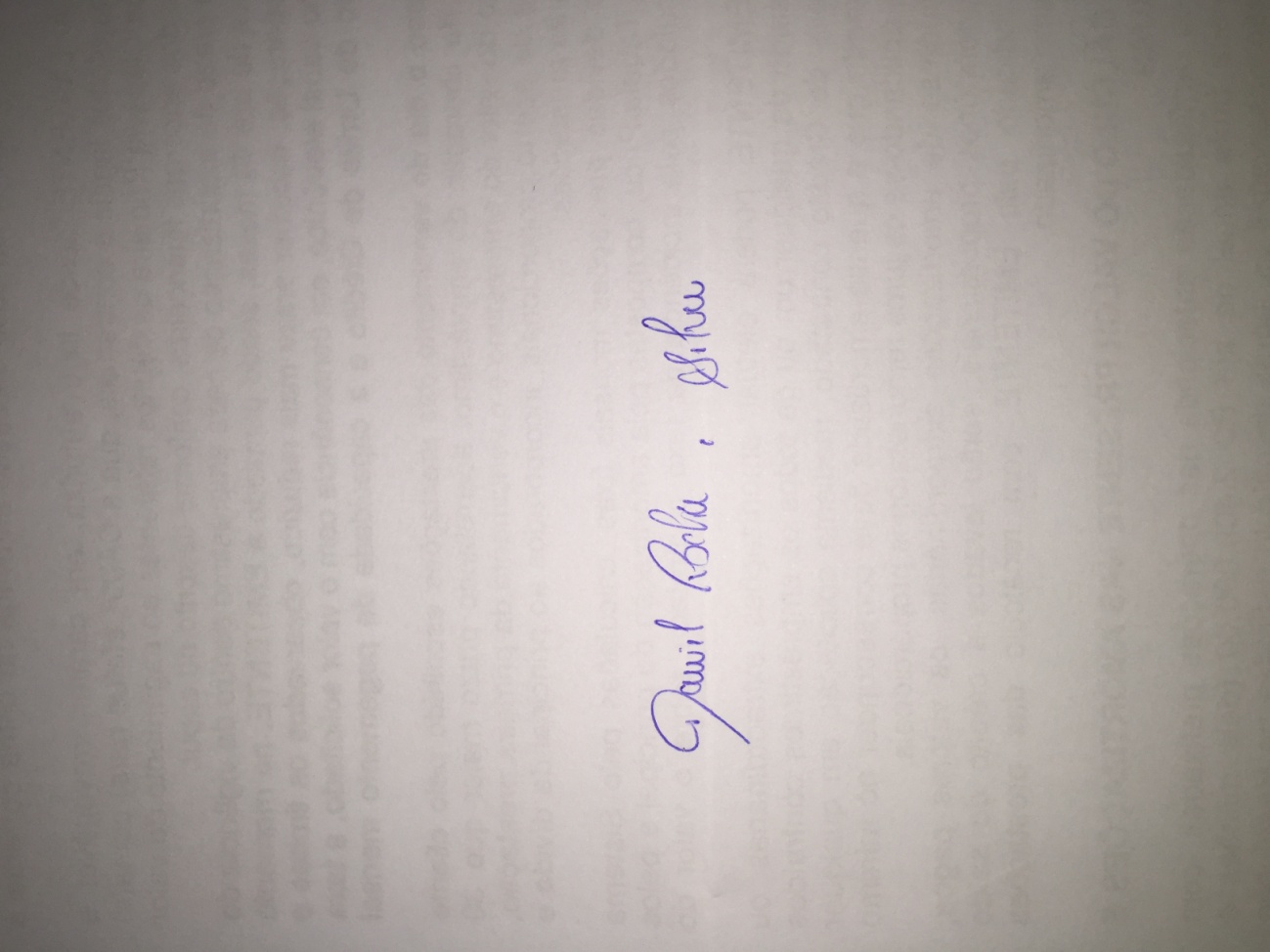 Fortaleza, 24 de novembro de 2015.